Регистрация на портале СЭП через подтвержденную учетную запись на портале ГосУслуг, если нет электронной подписиЕсли у вас подтвержденная учетная запись на портале ГосУслуг у вас там будет высвечиваться сообщение: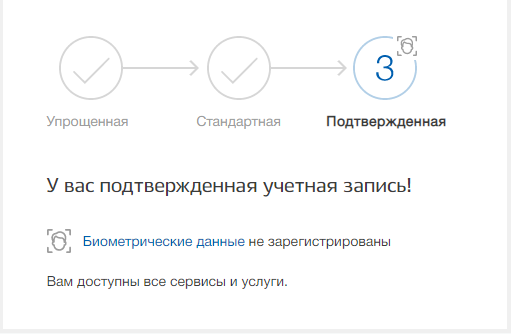 Для регистрации на портале https://portal.elpts.ru СЭП:1. Зайдите на портал СЭП и выберете вкладку "Вход", нажмите на значок "ГосУслуги"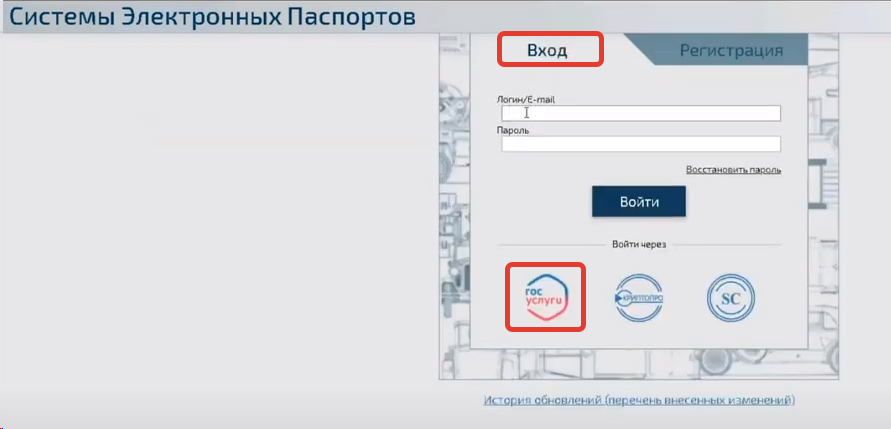 2. В форме подтверждения учетной записи нажмите "Да"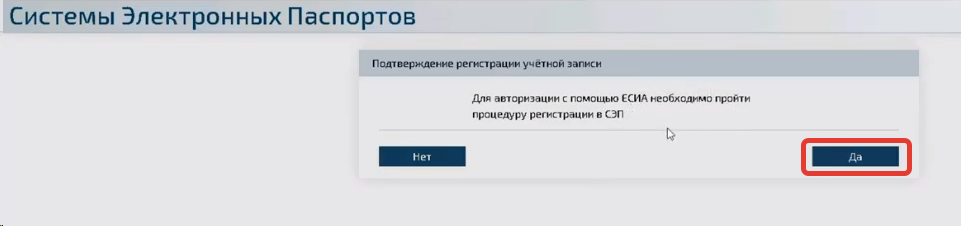 У вас откроется форма входа на портал ГосУслуг. Введите Ваши учетные данные с портала ГосУслуг.3. Логин формируется автоматически, введите e-mail и нажмите "Подтвердить".На адрес электронной почты придет код. Введите его во всплывающем окне и нажмите "Подтвердить".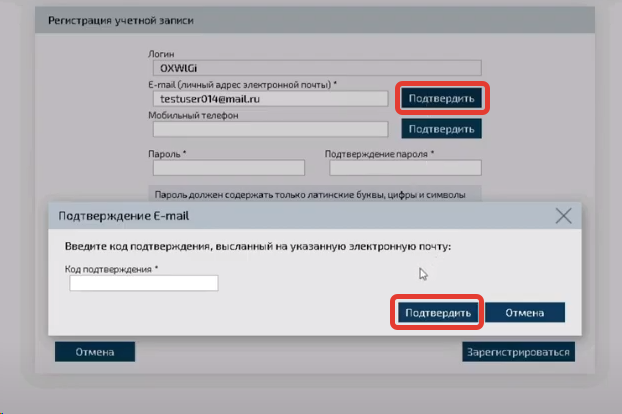 Далее введите пароли и символы с картинки. Нажмите "Зарегистрироваться".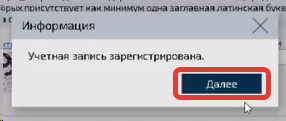 При входе по вашим учетным данным на портал Вам необходимо ознакомиться с текстом оферты по работе на портале СЭП.Нажмите "Посмотреть".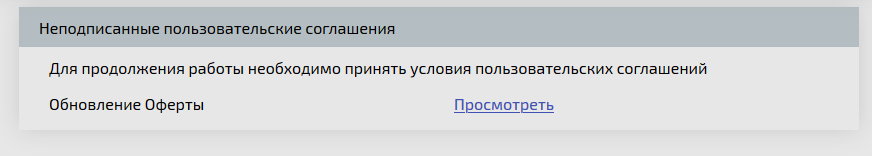 Ознакомьтесь с условиями, проставьте галочку, что вы ознакомлены с офертой и нажмите "Продолжить".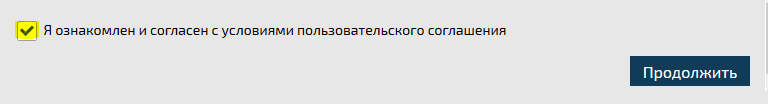 Поздравляем вы зарегистрировались на портале СЭП!Дальнейший вход на портал СЭП всегда осуществляйте через ГосУслуги.Внимание!Для корректного учета сведений в ЭПТС о жителях ДВФО, попадающих под порядок 2895-р необходимо физическому лицу войти на портал и отредактировать информацию об адресе регистрации. Данный функционал работает с 05.12.20 01:00 по МСК времени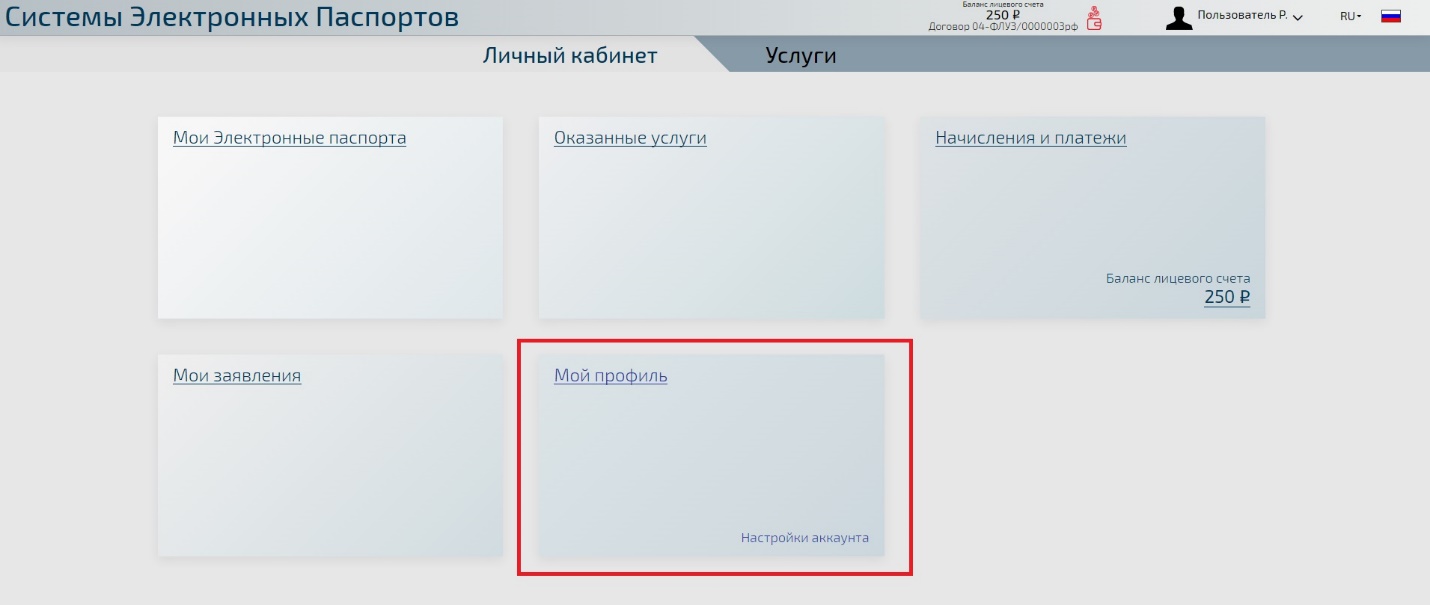 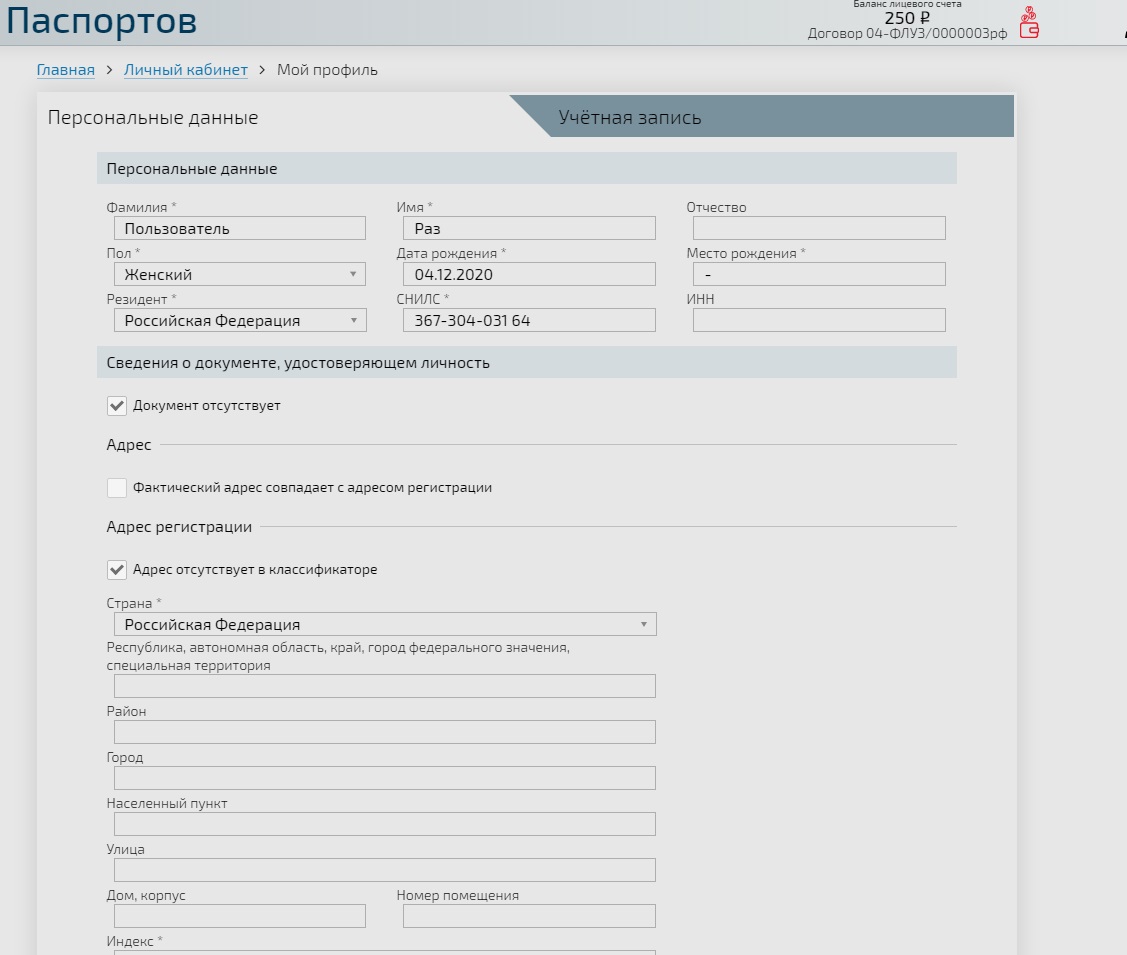 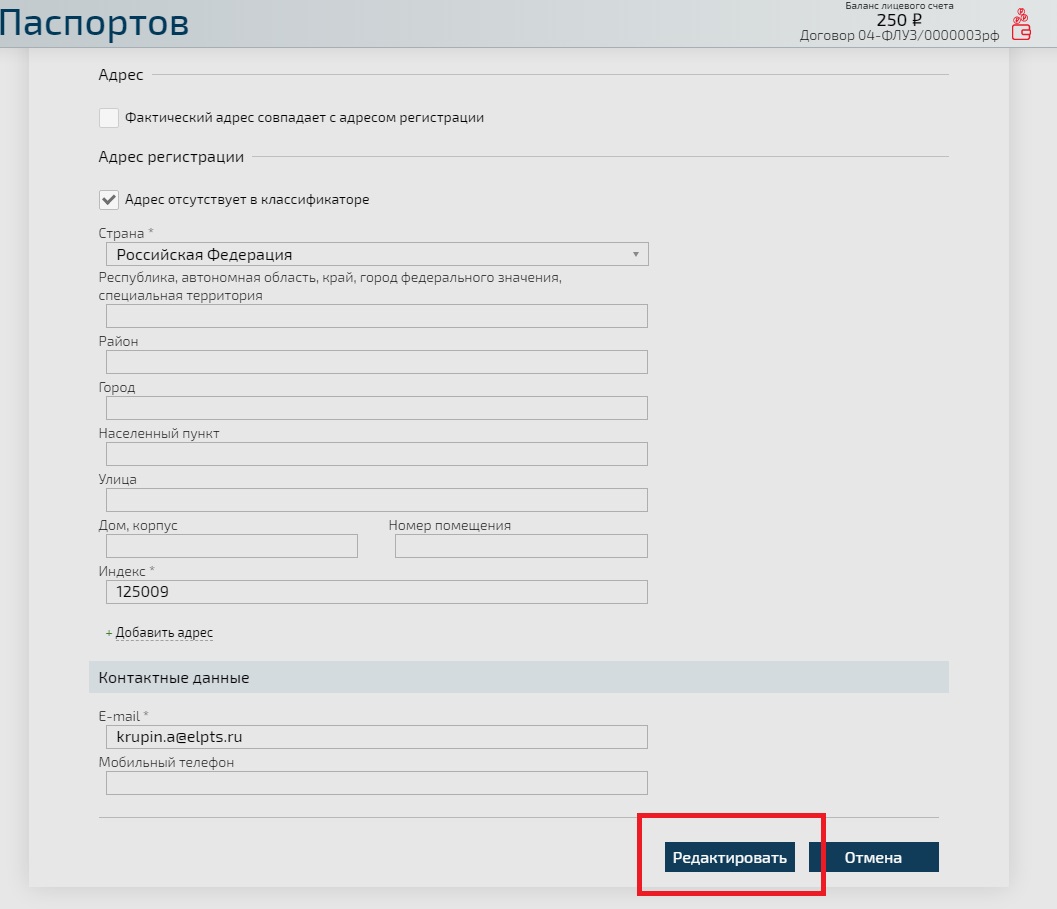 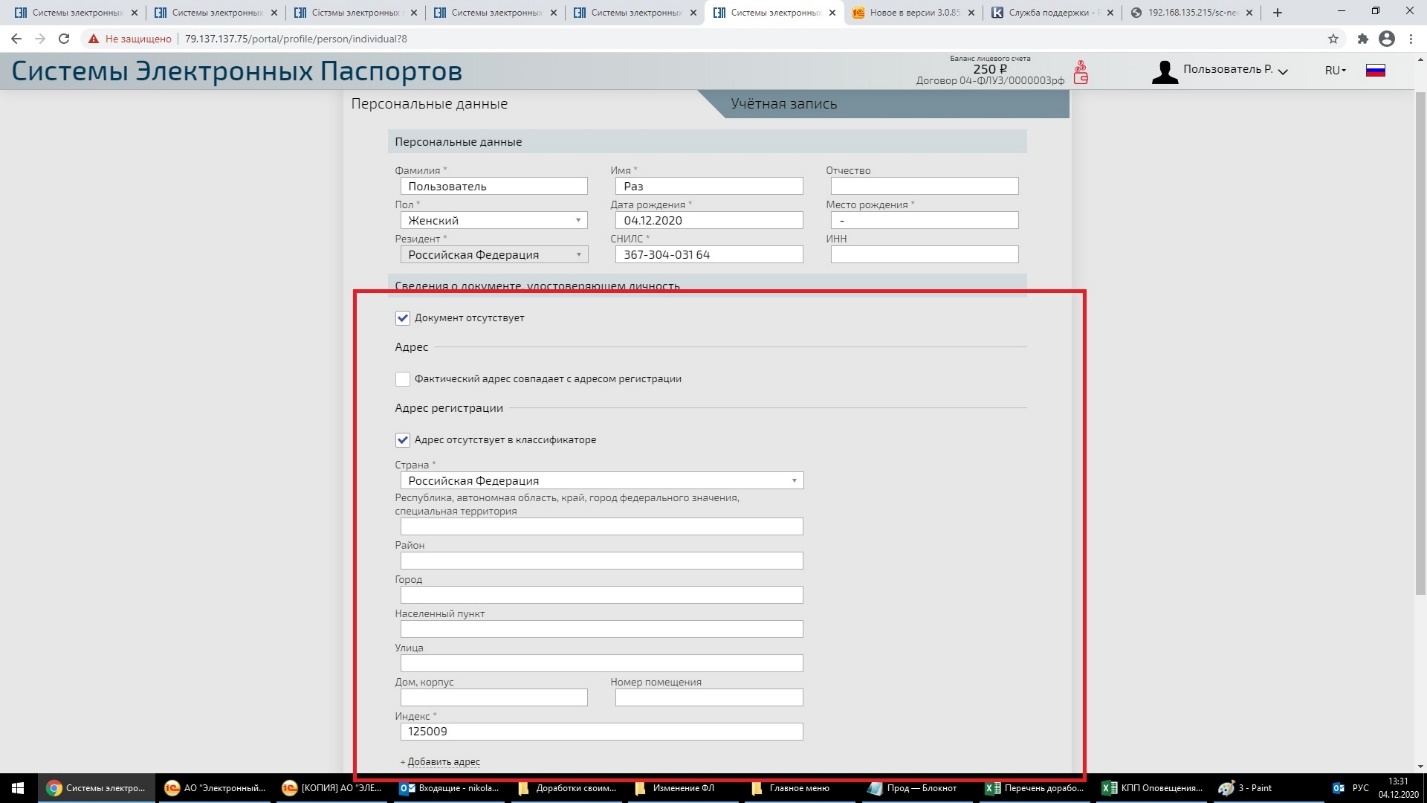 Внимание!Для получения доступа к Вашему электронному паспорту Вам необходимо обратиться к продавцу транспортного средства, чтобы он указал Вас в электронном паспорте, как нового собственника.ГИБДД сведения о собственнике в ЭПТС не вносит.